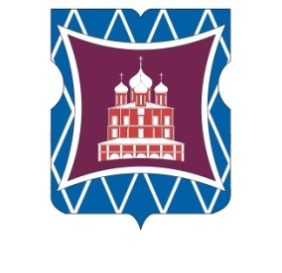 СОВЕТ ДЕПУТАТОВМУНИЦИПАЛЬНОГО ОКРУГА ДОНСКОЙРЕШЕНИЕ24 марта 2022 года  №   01-03-15	Об информации директора Государственного бюджетного учреждения города Москвы Территориального центра социального обслуживания «Коломенское»  о работе учреждения в 2021 году           Заслушав в соответствии с пунктом 6 части 1 статьи 1 Закона города Москвы от 11 июля 2012 года № 39 «О наделении органов местного самоуправления муниципальных округов в городе Москве отдельными полномочиями города Москвы», постановлением Правительства Москвы от 10 сентября 2012 года № 474-ПП «О порядке ежегодного заслушивания Советом депутатов муниципального округа отчета главы управы района и информации руководителей городских организаций»  информацию директора Государственного бюджетного учреждения города Москвы Территориального центра социального обслуживания «Коломенское»  Мельниковой  О.Н. о работе учреждения в 2021 году, 	    Совет депутатов муниципального округа Донской решил:	1. Принять к сведению информацию директора Государственного бюджетного учреждения города Москвы Территориального центра социального обслуживания «Коломенское»  Мельниковой О.Н.  о работе учреждения в 2021 году.2. Направить настоящее решение в Департамент территориальных органов исполнительной власти города Москвы, Департамент труда и социальной защиты населения города Москвы, Управление социальной защиты населения Южного административного округа города Москвы, Государственное бюджетное учреждение города Москвы Территориальный центр социального обслуживания «Коломенское»  в течение трех дней со дня его принятия.3. Опубликовать настоящее решение в бюллетене  «Московский муниципальный вестник» и разместить на официальном сайте муниципального округа Донской www.mo-donskoy.ru.4. Контроль за исполнением настоящего решения возложить на главу муниципального округа Донской Кабанову Т.В.Глава муниципальногоокруга Донской									       Т.В. Кабанова